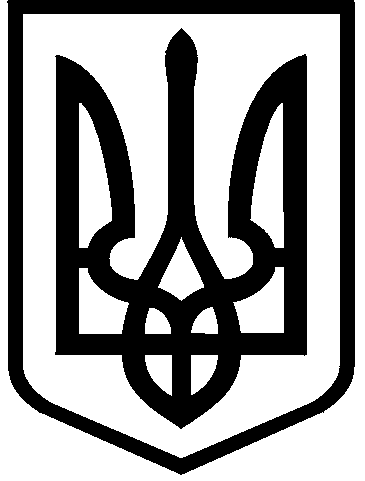 КИЇВСЬКА МІСЬКА РАДАII сесія IX скликанняРІШЕННЯ____________№_______________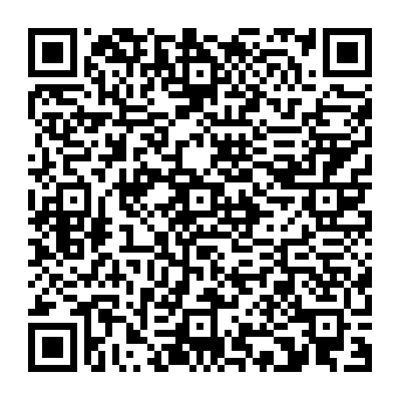 Відповідно до статей 9, 128 Земельного кодексу України, пункту 34 частини першої статті 26 Закону України «Про місцеве самоврядування в Україні» , Закону України «Про внесення змін до деяких законодавчих актів України щодо розмежування земель державної та комунальної власності» та розглянувши заяву (клопотання) громадянки Сатарової Наталії Аркадіївни від 03.02.2023 
№ 543111997 про продаж земельної ділянки без земельних торгів, Київська міська рада     ВИРІШИЛА:Надати дозвіл на проведення експертної грошової оцінки земельної ділянки (кадастровий номер 8000000000:62:033:0095) площею 0,0431 га для будівництва та обслуговування будівель торгівлі (код виду цільового призначення – 03.07 для будівництва та обслуговування будівель торгівлі, категорія земель –  землі житлової та громадської забудови) на вул. Братиславській, 14-Б у Деснянському районі м. Києва, що підлягає продажу громадянці Сатаровій Наталії Аркадіївні (справа № 543111997).Надати Департаменту земельних ресурсів виконавчого органу Київської міської ради (Київської міської державної адміністрації) дозвіл на укладення (підписання) з громадянкою Сатаровою Наталією Аркадіївною договору про оплату авансового внеску в рахунок оплати ціни земельної ділянки, зазначеної в пункті 1 цього рішення.Унести зміни до рішення Київської міської ради від 18.05.2023 
№ 6345/6386  «Про продаж на земельних торгах права оренди на земельні ділянки та затвердження переліку земельних ділянок для опрацювання можливості продажу їх на земельних торгах», а саме: в пункті 1.5 додатку 1 слова та цифри «02.09 Для будівництва та обслуговування паркінгів та автостоянок на землях житлової та громадської забудови (для обслуговування паркінгів та автостоянок на землях житлової та громадської забудови)» замітити на слова та цифри «02.09 Для будівництва та обслуговування паркінгів та автостоянок на землях житлової та громадської забудови (для експлуатації та обслуговування паркінгів та автостоянок на землях житлової та громадської забудови)».4. Контроль за виконанням цього рішення покласти на постійну комісію Київської міської ради з питань архітектури, містопланування та земельних відносин. ПОДАННЯ:Про надання дозволу на проведення експертної грошової оцінки земельної ділянки, що підлягає продажу  Київський міський головаВіталій КЛИЧКОЗаступник головиКиївської міської державної адміністрації з питань здійснення самоврядних повноваженьПетро ОЛЕНИЧДиректорДепартаменту земельних ресурсіввиконавчого органу Київської міської ради(Київської міської державної адміністрації)Валентина ПЕЛИХ Начальник юридичного управління Департаменту земельних ресурсіввиконавчого органу Київської міської ради(Київської міської державної адміністрації)Дмитро РАДЗІЄВСЬКИЙ ПОГОДЖЕНО:Постійна комісія Київської міської радиз питань архітектури, містобудування 
та земельних відносинГолова	Секретар	Михайло ТЕРЕНТЬЄВЮрій ФЕДОРЕНКОВ.о. начальника управління правового забезпечення діяльності Київської міської радиВалентина ПОЛОЖИШНИКПостійна комісія Київської міської радиз питань бюджету та соціально-економічного розвиткуГоловаСекретарАндрій ВІТРЕНКОВладислав АНДРОНОВ